AusgangslageBundesratsbeschluss vom 27. Mai 20Am 27. Mai 20 hat der Bundesrat weitere Lockerungsmassnahmen beschlossen. Ab 6. Juni 20 sind Ameisli-, Jungschi- und Teenieanlässe unter Einhaltung der folgenden Vorgaben wieder erlaubt:1. Zugelassen sind max. 300 Personen (inkl. Leiter).2. Es muss für diese Veranstaltungen ein Schutzkonzept erarbeitet und umgesetzt werden.3. Es ist eine verantwortliche Person zu definieren, die für die Einhaltung des Schutzkonzeptes zuständig ist.4. Es muss eine Anwesenheitsliste geführt werden (Vorname, Name, Telefonnummer).Sinn und ZweckSinn und Zweck dieses Schutzkonzeptes ist es, die TN und Leiter der Jungschar Eglisau sowie ihre Angehörigen vor einer Ansteckung zu schützen und die weitere Ausbreitung des Coronavirus zu vermeiden.Schutzkonzept für Aktivitäten der Jungschar EglisauErstellt am 16.06.2020Mit der Kirchenpflege abgesprochen am: 17.6.20Im Leitungsteam besprochen am: 09.06.2020Verantwortliche Person (Teamleiter / Hauptleiter)Laura Giampà, lauragiampa25@gmail.com, Tel. 078 776 22 75MassnahmenErkrankte PersonenTN und Leiter*innen mit COVID19-Symptomen dürfen nicht an den Aktivitäten teilnehmen. Sollten sie dennoch zu den Aktivitäten erscheinen, werden sie unverzüglich nach Hause geschickt.GruppengrösseDie Gruppengrösse von 300 Personen (inkl. Leiter) darf nicht überschritten werden.AnwesenheitslisteEs wird eine Anwesenheitsliste (Name, Vorname, Telefonnummer) für TN und Leiter*innen geführt.Die Anwesenheitsliste wird 14 Tage aufbewahrt, damit im Falle einer Infektion die Infektionskette nachverfolgt und die entsprechenden Personen kontaktiert werden können.Hygienemassnahmen & DistanzregelnDie Anwesenden haben zu jeder Zeit die Möglichkeit, die Hände mit einer hautverträglichen Flüssigseife oder einem Desinfektionsmittel zu reinigen. Das wird auch outdoor gewährleistet.Für die TN untereinander gelten keine Distanzregeln.Leiter*innen achten auf angemessenen Abstand (2m sind nicht in jeder Situation zwingend).Benutztes Material wird nach dem Anlass gründlich gereinigt.Bei Benützung und Reinigung von Gemeinderäumlichkeiten ist das Schutzkonzept der Kirch-Gemeinde zu beachten.AktivitätenBegrüssungs- und Abschiedsrituale gestalten wir nach Möglichkeit ohne Körperkontakt (z.B. kein «Tschiaiai»). Vorläufig ist auf Aktivitäten mit übermässigem Körperkontakt zu verzichten (z.B. «Bulldogge»).VerpflegungVerpflegung wird in Einzelportionen abgegeben.Mahlzeiten werden durch 1 Person unter Einhaltung der Hygieneregeln zubereitet.Weitere MassnahmenDie Liste aller Jungschärler*innen wird aktualisiert (Name, Vorname, Adresse, Geburtsdatum, Telefon, Mail). Für die Teilnehmerlisten an den einzelnen Nachmittagen reicht es somit, Namen und Vornamen anzugeben.Zuständig für das Einhalten der Massnahmen sowie Ansprechperson ist Laura Giampà.Information an die TN und deren ElternDie TN und deren Eltern werden frühzeitig über folgende Massnahmen informiert:Hygienemassnahmen und DistanzregelnRückweisen von TN bei KrankheitFühren der AnwesenheitslisteFühren einer generellen TeilnehmerlisteSchutzkonzept COVID19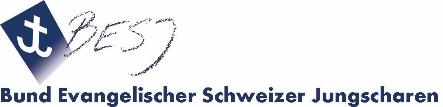 Version: 28.5.2020